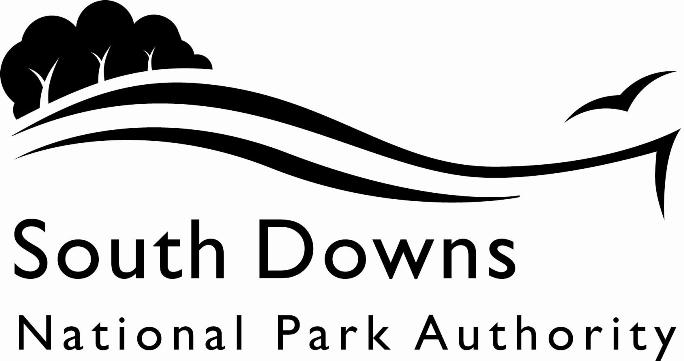 Town and Country Planning Acts 1990Planning (Listed Building and Conservation Area) Act 1990LIST OF NEW PLANNING AND OTHER APPLICATIONS, RECEIVED AND VALIDWEEKLY LIST AS AT 12 February 2024The following is a list of applications which have been made valid in the week shown above for the recovered areas within the South Downs National Park (Adur District Council, Arun District Council, Brighton & Hove Council, Mid Sussex District Council, Wealden District Council, Worthing Borough Council, county applications for East Sussex, Hampshire and West Sussex County Councils), and for all “Called In” applications for the remainder of the National Park area. These will be determined by the South Downs National Park Authority.IMPORTANT NOTE:The South Downs National Park Authority adopted the Community Infrastructure Levy Charging Schedule on 1st April 2017. Applications determined after that date will be subject to the rates set out in the Charging Schedule https://www.southdowns.gov.uk/community-infrastructure-levy/. If you have any questions, please contact CIL@southdowns.gov.uk or tel: 01730 814810.  Want to know what’s happening in the South Downs National Park? 
Sign up to our monthly newsletter to get the latest news and views delivered to your inboxwww.southdowns.gov.uk/join-the-newsletterApplicant:		Mr Martyn BakerProposal:	Re-configuration of infill between house and garage, reposition front entrance, external alterations, lowering of rear dormer.Location:	15 Hillside, Friston, East Sussex, BN20 0HEGrid Ref:	555694 98091Applicant:		Mr Tom SleightProposal:	Proposed garage.Location:	46 High Street, Findon, West Sussex, BN14 0SZGrid Ref:	512067 108547Applicant:		Mr Chris Tanner, Relcap ltd / Hawthorne lesiureProposal:	Erection of three, two-storey houses.Location:	Land West of The Flying Bull, London Road, Rake, Rogate, West Sussex, Grid Ref:	480321 127754Applicant:		Mr Justin Johnston, Eastbourne Borough CouncilProposal:	New steel portal framed barn to replace existing deteriorating barn; resurfacing of an existing farm track and yard; demolition of an existing steel framed barn and an agricultural shed.Location:	Black Robin Farm, Crapham Barn , Beachy Head Road, Eastbourne, East Sussex, BN20 0BBGrid Ref:	557809 97827Applicant:		EE LtdProposal:	Replacement antennas, and associated ancillary development.Location:	Telecommunication Mast 91457 at Woodingdean Reservoir, Norton Drive, Brighton, Brighton & Hove, BN2 6QAGrid Ref:	536430 106290Town and Country Planning Acts 1990Planning (Listed Building and Conservation Area) Act 1990LIST OF NEW PLANNING AND OTHER APPLICATIONS, RECEIVED AND VALIDWEEKLY LIST AS AT 12 February 2024The following is a list of applications which have been made valid in the week shown above. These will be determined, under an agency agreement, by Chichester District Council, unless the application is ‘Called in’ by the South Downs National Park Authority for determination. Further details regarding the agency agreement can be found on the SDNPA website at www.southdowns.gov.uk.If you require any further information please contact Chichester District Council who will be dealing with the application.IMPORTANT NOTE:The South Downs National Park Authority adopted the Community Infrastructure Levy Charging Schedule on 1st April 2017. Applications determined after that date will be subject to the rates set out in the Charging Schedule https://www.southdowns.gov.uk/community-infrastructure-levy/. If you have any questions, please contact CIL@southdowns.gov.uk or tel: 01730 814810.  Want to know what’s happening in the South Downs National Park? 
Sign up to our monthly newsletter to get the latest news and views delivered to your inboxwww.southdowns.gov.uk/join-the-newsletterApplicant:	TownsendProposal:	Notification of intention to fell 1 no. Beech tree (T1) and 1 no. Hazel tree (T3), and crown lift to approx. 14m (above ground level) and reduce 1 no. stem by 4m on north-east sector on 1 no. Beech tree (T2).Location:	White Eaves , Lower Street, Fittleworth, West Sussex, RH20 1ENGrid Ref:	500992 118605Applicant:	S HooperProposal:	Change of use of agricultural land to private equestrian and erection of 1no field shelter and 1no stable building.Location:	78 Langford Cottages , Chilgrove Road, Lavant, West Sussex, PO18 9HLGrid Ref:	484917 109858Applicant:	Mr Andy MorrisProposal:	Notification of intention to crown reduce to previous points on 1 no. Ash Tree (T1).Location:	The Laurels , Lavant Road, Lavant, West Sussex, PO18 0BGGrid Ref:	485656 108221Applicant:	Mr & Mrs P NashProposal:	New build masonry and timber framed 2-bay garage building.Location:	St Peters Well , Vicarage Lane, Lodsworth, West Sussex, GU28 9DFGrid Ref:	493071 122892Applicant:	Mr & Mrs P NashProposal:	New build masonry and timber framed 2-bay garage building.Location:	St Peters Well , Vicarage Lane, Lodsworth, West Sussex, GU28 9DFGrid Ref:	493071 122892Applicant:	Mr & Mrs P NashProposal:	Wrought iron driveway security gates with brick piers and side railings.Location:	St Peters Well , Vicarage Lane, Lodsworth, West Sussex, GU28 9DFGrid Ref:	493071 122892Applicant:	Mr Saji Thomas, Weyspring LimitedProposal:	Single storey building at the rear of main building for staff restroom and laundry extension.Location:	Centre of Pond, Near Weyspring Park, Bell Vale Lane, Fernhurst, Haslemere, West Sussex, GU27 3DJGrid Ref:	490847 130762IMPORTANT NOTE: This application is liable for Community Infrastructure Levy and associated details will require to be recorded on the Local Land Charges Register. If you require any additional information regarding this, please contact CIL@southdowns.gov.uk or tel: 01730 814810.Applicant:	Ms Philippa McCullough, Midhurst Vision PartnershipCICProposal:	1 no. non-illuminated fascia sign (GR01), 2 no. non-illuminated lectern-mounted signs (GR02 & GR04) and 2 no. non-illuminated way-marker post (GR03 & GR05).Location:	The Grange Midhurst Community And Leisure Centre , Bepton Road, Midhurst, West Sussex, GU29 9HDGrid Ref:	488590 121294Applicant:	Mr and Mrs ScillitoeProposal:	Alteration to existing single storey extension with provision for bedroom with en-suite facilities, installation of external flue and replacement yard gates (Variation of condition 2 from planning permission SDNP/21/00212/HOUS - Revised floor plan and elevation which includes the removal of wood burner flue and amendments to the internal floor layout).Location:	Parkgate , Shillinglee Road, Shillinglee, Northchapel, West Sussex, GU8 4SXGrid Ref:	495782 132195Applicant:	Mr and Mrs ScillitoeProposal:	Alteration to existing single story extension with provision for bedroom with en-suite facilities (Variation of condition 2 from planning permission SDNP/21/00213/LIS - Revised floor plan and elevation which includes the removal of wood burner flue and amendments to the internal floor layout).Location:	Parkgate , Shillinglee Road, Shillinglee, Northchapel, West Sussex, GU8 4SXGrid Ref:	495782 132195Applicant:	Mr & Mrs Richard & Flo ChandlerProposal:	Change of use of Agricultural land to mixed use Equestrian and Agricultural (regularisation of current use(s)).Location:	Land at Shimmings Farm , Horsham Road, Petworth, West Sussex, GU28 0HBGrid Ref:	498426 122426Applicant:	Mr David GardnerProposal:	Replacement garage with single garage and workshop.Location:	Fox Cottage, A272 Brinksole Lane to Wakestone Lane, Foxhill, Petworth, West Sussex, GU28 0HEGrid Ref:	500152 122698Applicant:	Mrs Claire MajendieProposal:	Demolition of existing porch and erection of replacement single storey rear extension.Location:	The Cottage , 330 Grove Street, Petworth, West Sussex, GU28 0BDGrid Ref:	497917 121393Applicant:	Mrs Claire MajendieProposal:	Demolition of existing porch and erection of replacement single storey rear extension.Location:	The Cottage , 330 Grove Street, Petworth, West Sussex, GU28 0BDGrid Ref:	497917 121393Applicant:	Mr & Mrs BartlettProposal:	Hight reduce by 10m on 1 no. Lime tree within Area, A1, subject to03/00847/TPO.Location:	New Grove , Grove Street, Petworth, West Sussex, GU28 0BDGrid Ref:	498002 121230Applicant:	Mr HerringProposal:	Proposed lawful development for single storey rear extension.Location:	Allington Cottage , Langley Lane, Langley, Rogate, West Sussex, GU33 7JRGrid Ref:	480904 129231Applicant:	Miss Cynthia PeelProposal:	Change of use of static caravan from farm office, store and staff room to full time accommodation.Location:	Lodge Farm, Lodge Lane, Forestside, Stoughton, Rowlands Castle, West Sussex, PO9 6EWGrid Ref:	476714 112691Applicant:	Mr Haydn Morris, The Goodwood Estate Co LimitedProposal:	Reconstruct the former Minerva Temple to relate to the existing Lioness Statue. Reinstate arch in nearby wall to recreate original vista to the kennels and fit with new gate.Location:	The Goodwood Estate Co Limited , Hat Hill Road, Goodwood, Chichester, West Sussex, PO18 0PXGrid Ref:	488779 108828Applicant:	Ms Claire CooperProposal:	Loft conversion to provide 3 no. bedrooms. Rear, side and front facing dormer windows. Glazing to rear gable elevation. First floor render to external walls cladded with tile hanging to match annex.Location:	Farringtons Copse , Horsebridge Hill, Bedham, Wisborough Green, West Sussex, RH20 1JPGrid Ref:	502449 121737Town and Country Planning Acts 1990Planning (Listed Building and Conservation Area) Act 1990LIST OF NEW PLANNING AND OTHER APPLICATIONS, RECEIVED AND VALIDWEEKLY LIST AS AT 12 February 2024The following is a list of applications which have been made valid in the week shown above. These will be determined, under an agency agreement, by East Hampshire District Council, unless the application is ‘Called in’ by the South Downs National Park Authority for determination. Further details regarding the agency agreement can be found on the SDNPA website at www.southdowns.gov.uk.If you require any further information please contact East Hampshire District Council who will be dealing with the application.IMPORTANT NOTE:The South Downs National Park Authority adopted the Community Infrastructure Levy Charging Schedule on 1st April 2017. Applications determined after that date will be subject to the rates set out in the Charging Schedule https://www.southdowns.gov.uk/community-infrastructure-levy/. If you have any questions, please contact CIL@southdowns.gov.uk or tel: 01730 814810.  Want to know what’s happening in the South Downs National Park? 
Sign up to our monthly newsletter to get the latest news and views delivered to your inboxwww.southdowns.gov.uk/join-the-newsletterApplicant:	Mr Tim AdamsProposal:	Rear single storey extension and porch. Replace existing render.Location:	Bower Hill , Dockenfield Road, Dockenfield, Farnham, Hampshire, GU10 4EZGrid Ref:	481778 140692IMPORTANT NOTE: This application is liable for Community Infrastructure Levy and associated details will require to be recorded on the Local Land Charges Register. If you require any additional information regarding this, please contact CIL@southdowns.gov.uk or tel: 01730 814810.Applicant:	Mr & Mrs Iain MacleodProposal:	Proposed new windows and doors and internal refurbishment to existing barn.Location:	Roxfords House , Church Street, Binsted, Alton, Hampshire, GU34 4NXGrid Ref:	477155 140886IMPORTANT NOTE: This application is liable for Community Infrastructure Levy and associated details will require to be recorded on the Local Land Charges Register. If you require any additional information regarding this, please contact CIL@southdowns.gov.uk or tel: 01730 814810.Applicant:	Sally GraceProposal:	Shepherd's hut in curtilage of garden for auxiliary use.Location:	2 Pond Cottages , Gosport Road, Chawton, Alton, Hampshire, GU34 1SFGrid Ref:	470811 137507IMPORTANT NOTE: This application is liable for Community Infrastructure Levy and associated details will require to be recorded on the Local Land Charges Register. If you require any additional information regarding this, please contact CIL@southdowns.gov.uk or tel: 01730 814810.Applicant:	Mr & Mrs D WilkinsonProposal:	New detached timber framed two bay garage.Location:	25 Leydene Park, East Meon, Petersfield, Hampshire, GU32 1HFGrid Ref:	467838 119156IMPORTANT NOTE: This application is liable for Community Infrastructure Levy and associated details will require to be recorded on the Local Land Charges Register. If you require any additional information regarding this, please contact CIL@southdowns.gov.uk or tel: 01730 814810.Applicant:	Mr Matthew VoseProposal:	Single storey rear extension. Raise eaves height on side elevation to form new catslide roof. Reconstruction of existing car port and construction of bike and garden store.Location:	80 Andlers Ash Road, Liss, Hampshire, GU33 7LRGrid Ref:	477499 127244Applicant:	Mrs Rosalind Fairbairn SmithProposal:	Existing dormer on the south-east elevation extended, side extension, rear ground floor infills, internal alterations and environmental improvements. New build garage. Alterations to the existing driveway.Location:	Little Oaks , Rake Road, Liss, Hampshire, GU33 7HAGrid Ref:	478601 127783IMPORTANT NOTE: This application is liable for Community Infrastructure Levy and associated details will require to be recorded on the Local Land Charges Register. If you require any additional information regarding this, please contact CIL@southdowns.gov.uk or tel: 01730 814810.Applicant:	Mandy Poon, Avison YoungProposal:	Notification under Regulation 5 of the Electronic Communications Code Regulations 2003 to Utilise Permitted Development Rights - Removal and replacement of 3 no. antennas, internal upgrade of existing equipment cabin and other associated ancillary works thereto.Location:	Wheatham Farm, Wheatham Lane, Liss, Hampshire, GU33 6LNGrid Ref:	475056 127370Applicant:	Mr Ryan GreenProposal:	Listed Building Consent for works carried out to replace an existing, faulty Tanking installation.Location:	4 Sussex Road, Petersfield, Hampshire, GU31 4JXGrid Ref:	474773 122962Applicant:	miss joanna clayProposal:	1. Cut back hedge and crown lift to height of 4 metres along access drive to allow sufficient safe clearance for all vehicles, including tractors for field maintenance and vehicles and deliveries. 2. Cut field maple by field gate access to allow 4 metre safe height clearance for agricultural vehicles for general maintenance of the fields beyond, plus necessary skip and building lorries for replacement stable/store associated with permission granted SDNPA/23/01735/FUL).  3, Fell mature ash tree on access drive which has die-back. Large branches overhang the driveway, Half House and Copper Beech House homes and gardens and could cause danger and damage if they were to fall. 4. Reduce field maple by outbuilding and barn to 4 metres. It is in poor condition, with extensive rot at the base and a number of branches have already fallen off. It is leaning and overhangs my outbuilding and barn. The 4 metre monolith would be left standing within the hedgeline as wildlife habitat.  A service tree and rowan have already been planted in the field between the gate and outbuilding plus a further rowan in the copse behind the barn.Location:	Access Way Between Copperbeech House And Half House Including Garage Block , High Street, Selborne, Alton, Hampshire, GU34 3LGGrid Ref:	474365 133416Applicant:	Mr Paul Roberts, Scottish Southern ElectricProposal:	To replace the existing Single Pole Mounted Transformer with a new H Pole/Lame Leg Pole Mounted Transformer, this is providing an upgrade to the existing overhead network currently installed.Location:	Land at Wick Hill Farm, Wick Hill Farm Lane, Hartley Mauditt, Alton, Hampshire, GU34 3BPGrid Ref:	475166 135197Town and Country Planning Acts 1990Planning (Listed Building and Conservation Area) Act 1990LIST OF NEW PLANNING AND OTHER APPLICATIONS, RECEIVED AND VALIDWEEKLY LIST AS AT 12 February 2024The following is a list of applications which have been made valid in the week shown above. These will be determined, under an agency agreement, by Horsham District Council, unless the application is ‘Called in’ by the South Downs National Park Authority for determination. Further details regarding the agency agreement can be found on the SDNPA website at www.southdowns.gov.uk.If you require any further information please contact Horsham District Council who will be dealing with the application.IMPORTANT NOTE:The South Downs National Park Authority adopted the Community Infrastructure Levy Charging Schedule on 1st April 2017. Applications determined after that date will be subject to the rates set out in the Charging Schedule https://www.southdowns.gov.uk/community-infrastructure-levy/. If you have any questions, please contact CIL@southdowns.gov.uk or tel: 01730 814810.  Want to know what’s happening in the South Downs National Park? 
Sign up to our monthly newsletter to get the latest news and views delivered to your inboxwww.southdowns.gov.uk/join-the-newsletterApplicant:	Phil MannsProposal:	Variation of condition 5 of previously approved application reference SDNP/19/01796/HOUS (Loft conversion and erection of a single storey rear extension) regarding changing the colour of roof tiles.Location:	South Downs Lodge , Truleigh Hill, Shoreham, West Sussex, BN43 5FBGrid Ref:	522299 110604Applicant:	Mr Nigel BowmanProposal:	Removal of Condition 3 on previously approved application DC/07/0032 (Erection of a single garage located behind existing front hedge) Relating to the retention of the front boundary hedge.Location:	Pennti Gwynn , 8 Henfield Road, Upper Beeding, West Sussex, BN44 3TFGrid Ref:	520236 110119Town and Country Planning Acts 1990Planning (Listed Building and Conservation Area) Act 1990LIST OF NEW PLANNING AND OTHER APPLICATIONS, RECEIVED AND VALIDWEEKLY LIST AS AT 12 February 2024The following is a list of applications in the area of Lewes and Eastbourne Districts which have been made valid in the week shown above. These will be determined, under an agency agreement, by Lewes District Council, unless the application is ‘Called in’ by the South Downs National Park Authority for determination. Further details regarding the agency agreement can be found on the SDNPA website at www.southdowns.gov.uk.If you require any further information please contact Lewes District Council who will be dealing with the application.IMPORTANT NOTE:The South Downs National Park Authority adopted the Community Infrastructure Levy Charging Schedule on 1st April 2017. Applications determined after that date will be subject to the rates set out in the Charging Schedule https://www.southdowns.gov.uk/community-infrastructure-levy/. If you have any questions, please contact CIL@southdowns.gov.uk or tel: 01730 814810.  Want to know what’s happening in the South Downs National Park? 
Sign up to our monthly newsletter to get the latest news and views delivered to your inboxwww.southdowns.gov.uk/join-the-newsletterApplicant:	Mr R BeacroftProposal:	Demolition of existing bungalow and garage, erection of a replacement single-storey dwelling and outbuilding with associated worksLocation:	50 Lewes Road, Ditchling, East Sussex, BN6 8TUGrid Ref:	532859 114928Applicant:	D SenProposal:	T1 - Eucalyptus - pollard at approx 2m height as excessive shading caused by the treeLocation:	56 East End Lane, Ditchling, East Sussex, BN6 8URGrid Ref:	532860 115225Applicant:	Trustees M Mathur, Old Meeting House DitchlingProposal:	T1 - Field Maple - Fell and replace nearby with different variety - tree has outgrown the spaceLocation:	Street Record, The Twitten, Ditchling, East Sussex, BN6 8SXGrid Ref:	532750 115281Applicant:	Mr J SpencerProposal:	T1 - Ash - fell - tree is currently pushing undermining a wall and has early signs of ash die backLocation:	24 South Street, Ditchling, East Sussex, BN6 8UQGrid Ref:	532579 115058Applicant:	Dr D MaldoomProposal:	Replacement of 3no rear windows with double glazed windows of like-for-like appearanceLocation:	Hyde Manor , The Street, Kingston, East Sussex, BN7 3PBGrid Ref:	539193 108147Applicant:	Mrs M CohenProposal:	Demolishment of existing rear conservatory and erection of larger flat roof rear single storey extensionLocation:	Miramonte , Kingston Ridge, Kingston, East Sussex, BN7 3JUGrid Ref:	538792 108500Applicant:	Mrs D O'ReganProposal:	Erection of garden office within the curtlige of the main houseLocation:	2 The Old Stables , Church Lane, Kingston, East Sussex, BN7 3LNGrid Ref:	538899 108177Applicant:	Mr Michael Baines CarterProposal:	Demolition of an existing shed  and erection of a replacement outbuildingLocation:	Juggs Corner Cottage , Ashcombe Lane, Kingston, East Sussex, BN7 3JYGrid Ref:	539138 108576Applicant:	Mr A BoggisProposal:	Erection of new rear sloped roof over existing structure, replacement ground floor front windows, rear roof lights and internal alterationsLocation:	26 Station Street, Lewes, East Sussex, BN7 2DBGrid Ref:	541582 110035Applicant:	Mr A BoggisProposal:	Erection of new rear sloped roof over existing structure, replacement ground floor front windows, rear roof lights and internal alterationsLocation:	26 Station Street, Lewes, East Sussex, BN7 2DBGrid Ref:	541582 110035Applicant:	S LlewellynProposal:	Installation of external first floor door and fire escape stairs to the North-West elevation, conversion of lower ground floor store into an entrance lobby for installation of pit-less lift with internal access to all floors, and extension of central lightwell on roofLocation:	1 The Riverhouses , South Street, Lewes, East Sussex, BN7 2BSGrid Ref:	542244 110064Applicant:	Sharma, SharmaProposal:	Replacement of existing conservatory with single storey rear extension, hip to gable roof extension and extension of existing rear dormer, addition of 2no. rooflights to existing roof, and new roof finish to existing outbuildingLocation:	4 Clare Road, Lewes, East Sussex, BN7 1PNGrid Ref:	540427 110628Applicant:	Mr D HutchinsonProposal:	T1-T4 - Pleached Lime - prune growth back to main branches - to maintain traditional formLocation:	41-42 , Southover High Street, Lewes, East Sussex, BN7 1HXGrid Ref:	541009 109612Applicant:	Mr A Hooper, Lewes Old Grammar SchoolProposal:	Internal alterations to convert first floor bathroom into staff officeLocation:	144 High Street, Lewes, East Sussex, BN7 1XTGrid Ref:	541239 109985Applicant:	Mrs E HockridgeProposal:	Removal of Condition 4 (limited period permitted for development) related to Planning Approval SDNP/22/03797/HOUS to include the retention of the annexe permanently Location:	Ousedale House , Offham Road, Offham, East Sussex, BN7 3QFGrid Ref:	540141 111543Applicant:	Mr N EphgraveProposal:	Installation of 16no solar panels to detached garage roofLocation:	High Barn , The Street, Piddinghoe, East Sussex, BN9 9AWGrid Ref:	543477 103027Town and Country Planning Acts 1990Planning (Listed Building and Conservation Area) Act 1990LIST OF NEW PLANNING AND OTHER APPLICATIONS, RECEIVED AND VALIDWEEKLY LIST AS AT 12 February 2024The following is a list of applications which have been made valid in the week shown above. These will be determined, under an agency agreement, by Winchester District Council, unless the application is ‘called in’ by the South Downs National Park Authority for determination. Further details regarding the agency agreement can be found on the SDNPA website at www.southdowns.gov.uk.If you require any further information please contact Winchester District Council who will be dealing with the application.IMPORTANT NOTE:The South Downs National Park Authority adopted the Community Infrastructure Levy Charging Schedule on 1st April 2017. Applications determined after that date will be subject to the rates set out in the Charging Schedule https://www.southdowns.gov.uk/community-infrastructure-levy/. If you have any questions, please contact CIL@southdowns.gov.uk or tel: 01730 814810.  Want to know what’s happening in the South Downs National Park? 
Sign up to our monthly newsletter to get the latest news and views delivered to your inboxwww.southdowns.gov.uk/join-the-newsletterApplicant:	Mr M Morton, M and R Morton LimitedProposal:	Change of Use of Building C and Part of Building B for B8 Storage and Distribution purposes (as an alternative to previous Class R approval ref. SDNP/23/01674/PA3R)Location:	Bramdean Farm , Petersfield Road, Bramdean, Hampshire, SO24 0LRGrid Ref:	461600 127768Applicant:	Miss Jennifer LilleyProposal:	Removal of the trees shown on the attached plan labelled 1, 2, 3 and 4. The trees are not protected by a Tree Preservation Order. The tree species are included in the attached tree survey alongside comments from the tree surgeon.Location:	Clarks House , Park Lane, Droxford, Hampshire, SO32 3QRGrid Ref:	460592 118270Applicant:	mrs Katy WaleProposal:	T1 beech to be removed to ground level due to overhanging drive and the garage, poor specimen and growth direction due to large trees in the woodland.T2 sycamore tree to be removed to ground level due to poor specimen and laterally growth over buildings etc.T3 sycamore tree to be removed to ground level due to poor specimen and laterally growth over buildings etc.T4 hazel to be coppiced for regrowth due to poor specimen and lateral growth.Location:	Dragons Hill , Green Lane, Hambledon, Hampshire, PO7 4SXGrid Ref:	463866 115506Applicant:	Chris KnightProposal:	Erect a 6ft x 8ft greenhouse at the end of the garden on an existing paved area (enclosed within 4ft timber fencing) opposite our garden shed and backing onto our neighbours garage.Location:	1 Post Office Cottages , Avington Park Lane, Easton, Hampshire, SO21 1EFGrid Ref:	451411 132227Applicant:	MR MIKE NETLEY, HRG TREE SURGEONSProposal:	Fell trees 4, TG5, 6, T9, TG10. Trees require removal for planning purposes. See attachmentsLocation:	Upper Chilland House , Lower Chilland Lane, Martyr Worthy, Hampshire, SO21 1EBGrid Ref:	452414 132829Applicant:	Mrs Leila Alabaster, N/AProposal:	25% height reduction on 3 mature Lime trees (T1, T2, T3) along roadside boundary. 20% thinning and crown reduction on 2 large Yew trees (T4, T5) along Western boundary. 25% height reduction on Yew tree (T6) in south-eastern corner of property. 25% crown reduction and crown balance on large Yew tree (T7) in south-eastern corner (Western side of veg plot).Location:	Dymoke House , Church Lane, Easton, Hampshire, SO21 1EHGrid Ref:	450944 132164Applicant:	Mr Rhys LewisProposal:	G1 submitted on seperate TPO application. G2: A group of 4x Poplars located at the top end of the garden in close proximity to a listed wall.  2 of these trees have severe die back, and are loosing big limbs.  Once these 2 have been removed, it leaves the remaining 2 smaller trees, much more exposed, and weighted toward the listed wall.  The remaining 2 trees are also exhibiting signs of die back in the canopy, although not as severe as the first 2 trees.  Permission to fell all 4 to ground level to mitigate the risk to the wall, and anyone beneath the trees.Location:	Coachmans Cottage , Avington Road, Avington, Hampshire, SO21 1DDGrid Ref:	453153 132201Applicant:	Soberton House Trust, Soberton House TrustProposal:	Replacement of badly corroded metal window in south elevation with new timber window to match as closely as possible to existing. Lining out of rooms where asbestos boards have been removed. Details of lining out boarding systems detailed within supporting documentation.Location:	Soberton House , School Hill, Soberton, Hampshire, SO32 3PFGrid Ref:	461082 116840Applicant:	WilkinProposal:	T1 Cypress - Reduce height by approximately 3m & reshape topLocation:	Sillence House , Finches Lane, Twyford, Hampshire, SO21 1QEGrid Ref:	447795 124647Applicant:	Mr D CollierProposal:	Two storey rear extension, replacement porch and internal alterations.Location:	Yew Tree Cottage , Upham Street, Upham, Hampshire, SO32 1JAGrid Ref:	452509 119683SDNPA (Wealden District area)SDNPA (Wealden District area)SDNPA (Wealden District area)SDNPA (Wealden District area)Team: SDNPA Eastern Area TeamTeam: SDNPA Eastern Area TeamTeam: SDNPA Eastern Area TeamTeam: SDNPA Eastern Area TeamParish:East Dean and Friston Parish CouncilWard:East Dean WardCase No:SDNP/24/00296/HOUSSDNP/24/00296/HOUSSDNP/24/00296/HOUSType:HouseholderHouseholderHouseholderDate Valid:9 February 2024Decision due:5 April 2024Case Officer:Adam DuncombeAdam DuncombeAdam DuncombeSDNPA (Arun District area)SDNPA (Arun District area)SDNPA (Arun District area)SDNPA (Arun District area)Team: SDNPA Western Area TeamTeam: SDNPA Western Area TeamTeam: SDNPA Western Area TeamTeam: SDNPA Western Area TeamParish:Findon Parish CouncilWard:Findon WardCase No:SDNP/24/00438/HOUSSDNP/24/00438/HOUSSDNP/24/00438/HOUSType:HouseholderHouseholderHouseholderDate Valid:5 February 2024Decision due:1 April 2024Case Officer:Karen WoodenKaren WoodenKaren WoodenSDNPA (Called In Applications)SDNPA (Called In Applications)SDNPA (Called In Applications)SDNPA (Called In Applications)Team: SDNPA Western Area TeamTeam: SDNPA Western Area TeamTeam: SDNPA Western Area TeamTeam: SDNPA Western Area TeamParish:Liss Parish CouncilWard:Harting Ward CHCase No:SDNP/24/00465/FULSDNP/24/00465/FULSDNP/24/00465/FULType:Full ApplicationFull ApplicationFull ApplicationDate Valid:6 February 2024Decision due:2 April 2024Case Officer:Nicola Van WunnikNicola Van WunnikNicola Van WunnikSDNPA (Called In Applications)SDNPA (Called In Applications)SDNPA (Called In Applications)SDNPA (Called In Applications)Team: SDNPA Eastern Area TeamTeam: SDNPA Eastern Area TeamTeam: SDNPA Eastern Area TeamTeam: SDNPA Eastern Area TeamParish:Non Civil ParishWard:Meads WardCase No:SDNP/24/00486/APNBSDNP/24/00486/APNBSDNP/24/00486/APNBType:Agricultural Prior Notification BuildingAgricultural Prior Notification BuildingAgricultural Prior Notification BuildingDate Valid:5 February 2024Decision due:3 March 2024Case Officer:Stella NewStella NewStella NewSDNPA (Brighton and Hove Council area)SDNPA (Brighton and Hove Council area)SDNPA (Brighton and Hove Council area)SDNPA (Brighton and Hove Council area)Team: SDNPA Eastern Area TeamTeam: SDNPA Eastern Area TeamTeam: SDNPA Eastern Area TeamTeam: SDNPA Eastern Area TeamParish:Non Civil ParishWard:Woodingdean WardCase No:SDNP/24/00515/PNTELSDNP/24/00515/PNTELSDNP/24/00515/PNTELType:Prior Notification Telecoms (28 day)Prior Notification Telecoms (28 day)Prior Notification Telecoms (28 day)Date Valid:5 February 2024Decision due:4 March 2024Case Officer:Samuel BethwaiteSamuel BethwaiteSamuel BethwaiteChichester District CouncilChichester District CouncilChichester District CouncilChichester District CouncilTeam: Chichester DC DM teamTeam: Chichester DC DM teamTeam: Chichester DC DM teamTeam: Chichester DC DM teamParish:Fittleworth Parish CouncilWard:Fittleworth Ward CHCase No:SDNP/24/00199/TCASDNP/24/00199/TCASDNP/24/00199/TCAType:Tree in a Conservation AreaTree in a Conservation AreaTree in a Conservation AreaDate Valid:8 February 2024Decision due:21 March 2024Case Officer:Henry WhitbyHenry WhitbyHenry WhitbyChichester District CouncilChichester District CouncilChichester District CouncilChichester District CouncilTeam: Chichester DC DM teamTeam: Chichester DC DM teamTeam: Chichester DC DM teamTeam: Chichester DC DM teamParish:Lavant Parish CouncilWard:Lavant Ward CHCase No:SDNP/24/00458/FULSDNP/24/00458/FULSDNP/24/00458/FULType:Full ApplicationFull ApplicationFull ApplicationDate Valid:2 February 2024Decision due:29 March 2024Case Officer:Jemma FranklandJemma FranklandJemma FranklandChichester District CouncilChichester District CouncilChichester District CouncilChichester District CouncilTeam: Chichester DC DM teamTeam: Chichester DC DM teamTeam: Chichester DC DM teamTeam: Chichester DC DM teamParish:Lavant Parish CouncilWard:Lavant Ward CHCase No:SDNP/24/00463/TCASDNP/24/00463/TCASDNP/24/00463/TCAType:Tree in a Conservation AreaTree in a Conservation AreaTree in a Conservation AreaDate Valid:2 February 2024Decision due:15 March 2024Case Officer:Henry WhitbyHenry WhitbyHenry WhitbyChichester District CouncilChichester District CouncilChichester District CouncilChichester District CouncilTeam: Chichester DC DM teamTeam: Chichester DC DM teamTeam: Chichester DC DM teamTeam: Chichester DC DM teamParish:Lodsworth Parish CouncilWard:Easebourne Ward CHCase No:SDNP/24/00308/HOUSSDNP/24/00308/HOUSSDNP/24/00308/HOUSType:HouseholderHouseholderHouseholderDate Valid:31 January 2024Decision due:27 March 2024Case Officer:Jemma FranklandJemma FranklandJemma FranklandChichester District CouncilChichester District CouncilChichester District CouncilChichester District CouncilTeam: Chichester DC DM teamTeam: Chichester DC DM teamTeam: Chichester DC DM teamTeam: Chichester DC DM teamParish:Lodsworth Parish CouncilWard:Easebourne Ward CHCase No:SDNP/24/00309/LISSDNP/24/00309/LISSDNP/24/00309/LISType:Listed BuildingListed BuildingListed BuildingDate Valid:31 January 2024Decision due:27 March 2024Case Officer:Jemma FranklandJemma FranklandJemma FranklandChichester District CouncilChichester District CouncilChichester District CouncilChichester District CouncilTeam: Chichester DC DM teamTeam: Chichester DC DM teamTeam: Chichester DC DM teamTeam: Chichester DC DM teamParish:Lodsworth Parish CouncilWard:Easebourne Ward CHCase No:SDNP/24/00312/HOUSSDNP/24/00312/HOUSSDNP/24/00312/HOUSType:HouseholderHouseholderHouseholderDate Valid:31 January 2024Decision due:27 March 2024Case Officer:Jemma FranklandJemma FranklandJemma FranklandChichester District CouncilChichester District CouncilChichester District CouncilChichester District CouncilTeam: Chichester DC DM teamTeam: Chichester DC DM teamTeam: Chichester DC DM teamTeam: Chichester DC DM teamParish:Lurgashall Parish CouncilWard:Fernhurst Ward CHCase No:SDNP/23/05177/FULSDNP/23/05177/FULSDNP/23/05177/FULType:Full ApplicationFull ApplicationFull ApplicationDate Valid:30 January 2024Decision due:30 April 2024Case Officer:Lauren CrippsLauren CrippsLauren CrippsChichester District CouncilChichester District CouncilChichester District CouncilChichester District CouncilTeam: Chichester DC DM teamTeam: Chichester DC DM teamTeam: Chichester DC DM teamTeam: Chichester DC DM teamParish:Midhurst Town CouncilWard:Midhurst Ward CHCase No:SDNP/24/00255/ADVSDNP/24/00255/ADVSDNP/24/00255/ADVType:Application to Display AdvertsApplication to Display AdvertsApplication to Display AdvertsDate Valid:6 February 2024Decision due:2 April 2024Case Officer:Khaleda KamaliKhaleda KamaliKhaleda KamaliChichester District CouncilChichester District CouncilChichester District CouncilChichester District CouncilTeam: Chichester DC DM teamTeam: Chichester DC DM teamTeam: Chichester DC DM teamTeam: Chichester DC DM teamParish:Northchapel Parish CouncilWard:Loxwood Ward CHCase No:SDNP/24/00081/CNDSDNP/24/00081/CNDSDNP/24/00081/CNDType:Removal or Variation of a ConditionRemoval or Variation of a ConditionRemoval or Variation of a ConditionDate Valid:6 February 2024Decision due:2 April 2024Case Officer:Jemma FranklandJemma FranklandJemma FranklandChichester District CouncilChichester District CouncilChichester District CouncilChichester District CouncilTeam: Chichester DC DM teamTeam: Chichester DC DM teamTeam: Chichester DC DM teamTeam: Chichester DC DM teamParish:Northchapel Parish CouncilWard:Loxwood Ward CHCase No:SDNP/24/00490/CNDSDNP/24/00490/CNDSDNP/24/00490/CNDType:Removal or Variation of a ConditionRemoval or Variation of a ConditionRemoval or Variation of a ConditionDate Valid:8 February 2024Decision due:4 April 2024Case Officer:Jemma FranklandJemma FranklandJemma FranklandChichester District CouncilChichester District CouncilChichester District CouncilChichester District CouncilTeam: Chichester DC DM teamTeam: Chichester DC DM teamTeam: Chichester DC DM teamTeam: Chichester DC DM teamParish:Petworth Town CouncilWard:Petworth Ward CHCase No:SDNP/23/05346/FULSDNP/23/05346/FULSDNP/23/05346/FULType:Full ApplicationFull ApplicationFull ApplicationDate Valid:6 February 2024Decision due:7 May 2024Case Officer:Lauren CrippsLauren CrippsLauren CrippsChichester District CouncilChichester District CouncilChichester District CouncilChichester District CouncilTeam: Chichester DC DM teamTeam: Chichester DC DM teamTeam: Chichester DC DM teamTeam: Chichester DC DM teamParish:Petworth Town CouncilWard:Petworth Ward CHCase No:SDNP/24/00150/LISSDNP/24/00150/LISSDNP/24/00150/LISType:Listed BuildingListed BuildingListed BuildingDate Valid:29 January 2024Decision due:25 March 2024Case Officer:Jemma FranklandJemma FranklandJemma FranklandChichester District CouncilChichester District CouncilChichester District CouncilChichester District CouncilTeam: Chichester DC DM teamTeam: Chichester DC DM teamTeam: Chichester DC DM teamTeam: Chichester DC DM teamParish:Petworth Town CouncilWard:Petworth Ward CHCase No:SDNP/24/00227/HOUSSDNP/24/00227/HOUSSDNP/24/00227/HOUSType:HouseholderHouseholderHouseholderDate Valid:29 January 2024Decision due:25 March 2024Case Officer:Beverly StubbingtonBeverly StubbingtonBeverly StubbingtonChichester District CouncilChichester District CouncilChichester District CouncilChichester District CouncilTeam: Chichester DC DM teamTeam: Chichester DC DM teamTeam: Chichester DC DM teamTeam: Chichester DC DM teamParish:Petworth Town CouncilWard:Petworth Ward CHCase No:SDNP/24/00228/LISSDNP/24/00228/LISSDNP/24/00228/LISType:Listed BuildingListed BuildingListed BuildingDate Valid:29 January 2024Decision due:25 March 2024Case Officer:Beverly StubbingtonBeverly StubbingtonBeverly StubbingtonChichester District CouncilChichester District CouncilChichester District CouncilChichester District CouncilTeam: Chichester DC DM teamTeam: Chichester DC DM teamTeam: Chichester DC DM teamTeam: Chichester DC DM teamParish:Petworth Town CouncilWard:Petworth Ward CHCase No:SDNP/24/00481/TPOSDNP/24/00481/TPOSDNP/24/00481/TPOType:Tree Preservation OrderTree Preservation OrderTree Preservation OrderDate Valid:5 February 2024Decision due:1 April 2024Case Officer:Henry WhitbyHenry WhitbyHenry WhitbyChichester District CouncilChichester District CouncilChichester District CouncilChichester District CouncilTeam: Chichester DC DM teamTeam: Chichester DC DM teamTeam: Chichester DC DM teamTeam: Chichester DC DM teamParish:Rogate Parish CouncilWard:Harting Ward CHCase No:SDNP/24/00212/LDPSDNP/24/00212/LDPSDNP/24/00212/LDPType:Lawful Development Cert (Proposed)Lawful Development Cert (Proposed)Lawful Development Cert (Proposed)Date Valid:24 January 2024Decision due:20 March 2024Case Officer:Khaleda KamaliKhaleda KamaliKhaleda KamaliChichester District CouncilChichester District CouncilChichester District CouncilChichester District CouncilTeam: Chichester DC DM teamTeam: Chichester DC DM teamTeam: Chichester DC DM teamTeam: Chichester DC DM teamParish:Stoughton Parish CouncilWard:Westbourne Ward CHCase No:SDNP/23/05201/FULSDNP/23/05201/FULSDNP/23/05201/FULType:Full ApplicationFull ApplicationFull ApplicationDate Valid:2 February 2024Decision due:29 March 2024Case Officer:Lauren CrippsLauren CrippsLauren CrippsChichester District CouncilChichester District CouncilChichester District CouncilChichester District CouncilTeam: Chichester DC DM teamTeam: Chichester DC DM teamTeam: Chichester DC DM teamTeam: Chichester DC DM teamParish:Westhampnett Parish CouncilWard:Goodwood Ward CHCase No:SDNP/23/05416/LISSDNP/23/05416/LISSDNP/23/05416/LISType:Listed BuildingListed BuildingListed BuildingDate Valid:18 January 2024Decision due:14 March 2024Case Officer:Derek PriceDerek PriceDerek PriceChichester District CouncilChichester District CouncilChichester District CouncilChichester District CouncilTeam: Chichester DC DM teamTeam: Chichester DC DM teamTeam: Chichester DC DM teamTeam: Chichester DC DM teamParish:Wisborough Green Parish CouncilWard:Loxwood Ward CHCase No:SDNP/23/04835/HOUSSDNP/23/04835/HOUSSDNP/23/04835/HOUSType:HouseholderHouseholderHouseholderDate Valid:5 February 2024Decision due:1 April 2024Case Officer:Beverly StubbingtonBeverly StubbingtonBeverly StubbingtonEast Hampshire District CouncilEast Hampshire District CouncilEast Hampshire District CouncilEast Hampshire District CouncilTeam: East Hants DM teamTeam: East Hants DM teamTeam: East Hants DM teamTeam: East Hants DM teamParish:Binsted Parish CouncilWard:Binsted, Bentley & Selborne WardCase No:SDNP/24/00301/HOUSSDNP/24/00301/HOUSSDNP/24/00301/HOUSType:HouseholderHouseholderHouseholderDate Valid:1 February 2024Decision due:28 March 2024Case Officer:Susie BlackwoodSusie BlackwoodSusie BlackwoodEast Hampshire District CouncilEast Hampshire District CouncilEast Hampshire District CouncilEast Hampshire District CouncilTeam: East Hants DM teamTeam: East Hants DM teamTeam: East Hants DM teamTeam: East Hants DM teamParish:Binsted Parish CouncilWard:Binsted, Bentley & Selborne WardCase No:SDNP/24/00339/HOUSSDNP/24/00339/HOUSSDNP/24/00339/HOUSType:HouseholderHouseholderHouseholderDate Valid:1 February 2024Decision due:28 March 2024Case Officer:Susie BlackwoodSusie BlackwoodSusie BlackwoodEast Hampshire District CouncilEast Hampshire District CouncilEast Hampshire District CouncilEast Hampshire District CouncilTeam: East Hants DM teamTeam: East Hants DM teamTeam: East Hants DM teamTeam: East Hants DM teamParish:Chawton Parish CouncilWard:Four Marks & Medstead WardCase No:SDNP/24/00263/HOUSSDNP/24/00263/HOUSSDNP/24/00263/HOUSType:HouseholderHouseholderHouseholderDate Valid:30 January 2024Decision due:26 March 2024Case Officer:Susie BlackwoodSusie BlackwoodSusie BlackwoodEast Hampshire District CouncilEast Hampshire District CouncilEast Hampshire District CouncilEast Hampshire District CouncilTeam: East Hants DM teamTeam: East Hants DM teamTeam: East Hants DM teamTeam: East Hants DM teamParish:East Meon Parish CouncilWard:Buriton & East Meon WardCase No:SDNP/24/00477/HOUSSDNP/24/00477/HOUSSDNP/24/00477/HOUSType:HouseholderHouseholderHouseholderDate Valid:5 February 2024Decision due:1 April 2024Case Officer:Janet MullenJanet MullenJanet MullenEast Hampshire District CouncilEast Hampshire District CouncilEast Hampshire District CouncilEast Hampshire District CouncilTeam: East Hants DM teamTeam: East Hants DM teamTeam: East Hants DM teamTeam: East Hants DM teamParish:Liss Parish CouncilWard:Liss WardCase No:SDNP/24/00389/HOUSSDNP/24/00389/HOUSSDNP/24/00389/HOUSType:HouseholderHouseholderHouseholderDate Valid:5 February 2024Decision due:1 April 2024Case Officer:Janet MullenJanet MullenJanet MullenEast Hampshire District CouncilEast Hampshire District CouncilEast Hampshire District CouncilEast Hampshire District CouncilTeam: East Hants DM teamTeam: East Hants DM teamTeam: East Hants DM teamTeam: East Hants DM teamParish:Liss Parish CouncilWard:Liss WardCase No:SDNP/24/00407/HOUSSDNP/24/00407/HOUSSDNP/24/00407/HOUSType:HouseholderHouseholderHouseholderDate Valid:2 February 2024Decision due:29 March 2024Case Officer:Bernie BeckettBernie BeckettBernie BeckettEast Hampshire District CouncilEast Hampshire District CouncilEast Hampshire District CouncilEast Hampshire District CouncilTeam: East Hants DM teamTeam: East Hants DM teamTeam: East Hants DM teamTeam: East Hants DM teamParish:Liss Parish CouncilWard:Liss WardCase No:SDNP/24/00577/PNTELSDNP/24/00577/PNTELSDNP/24/00577/PNTELType:Prior Notification Telecoms (28 day)Prior Notification Telecoms (28 day)Prior Notification Telecoms (28 day)Date Valid:7 February 2024Decision due:6 March 2024Case Officer:Pippa Harrisson-ChardPippa Harrisson-ChardPippa Harrisson-ChardEast Hampshire District CouncilEast Hampshire District CouncilEast Hampshire District CouncilEast Hampshire District CouncilTeam: East Hants DM teamTeam: East Hants DM teamTeam: East Hants DM teamTeam: East Hants DM teamParish:Petersfield Town CouncilWard:Petersfield St Peter's WardCase No:SDNP/24/00257/LISSDNP/24/00257/LISSDNP/24/00257/LISType:Listed BuildingListed BuildingListed BuildingDate Valid:5 February 2024Decision due:1 April 2024Case Officer:Bernie BeckettBernie BeckettBernie BeckettEast Hampshire District CouncilEast Hampshire District CouncilEast Hampshire District CouncilEast Hampshire District CouncilTeam: East Hants DM teamTeam: East Hants DM teamTeam: East Hants DM teamTeam: East Hants DM teamParish:Selborne Parish CouncilWard:Binsted, Bentley & Selborne WardCase No:SDNP/24/00499/TCASDNP/24/00499/TCASDNP/24/00499/TCAType:Tree in a Conservation AreaTree in a Conservation AreaTree in a Conservation AreaDate Valid:6 February 2024Decision due:19 March 2024Case Officer:Adele PoultonAdele PoultonAdele PoultonEast Hampshire District CouncilEast Hampshire District CouncilEast Hampshire District CouncilEast Hampshire District CouncilTeam: East Hants DM teamTeam: East Hants DM teamTeam: East Hants DM teamTeam: East Hants DM teamParish:Worldham Parish CouncilWard:Binsted, Bentley & Selborne WardCase No:SDNP/24/00573/OHLSDNP/24/00573/OHLSDNP/24/00573/OHLType:Overhead Electricity LinesOverhead Electricity LinesOverhead Electricity LinesDate Valid:8 February 2024Decision due:21 March 2024Case Officer:Susie BlackwoodSusie BlackwoodSusie BlackwoodHorsham District CouncilHorsham District CouncilHorsham District CouncilHorsham District CouncilTeam: Horsham DC DM teamTeam: Horsham DC DM teamTeam: Horsham DC DM teamTeam: Horsham DC DM teamParish:Upper Beeding Parish CouncilWard:Bramber Upper Beeding Woodmancote WardCase No:SDNP/23/05253/CNDSDNP/23/05253/CNDSDNP/23/05253/CNDType:Removal or Variation of a ConditionRemoval or Variation of a ConditionRemoval or Variation of a ConditionDate Valid:1 February 2024Decision due:28 March 2024Case Officer:Halima ChowdhuryHalima ChowdhuryHalima ChowdhuryHorsham District CouncilHorsham District CouncilHorsham District CouncilHorsham District CouncilTeam: Horsham DC DM teamTeam: Horsham DC DM teamTeam: Horsham DC DM teamTeam: Horsham DC DM teamParish:Upper Beeding Parish CouncilWard:Bramber Upper Beeding Woodmancote WardCase No:SDNP/24/00467/CNDSDNP/24/00467/CNDSDNP/24/00467/CNDType:Removal or Variation of a ConditionRemoval or Variation of a ConditionRemoval or Variation of a ConditionDate Valid:2 February 2024Decision due:29 March 2024Case Officer:Halima ChowdhuryHalima ChowdhuryHalima ChowdhuryLewes and Eastbourne CouncilsLewes and Eastbourne CouncilsLewes and Eastbourne CouncilsLewes and Eastbourne CouncilsTeam: Lewes DC North TeamTeam: Lewes DC North TeamTeam: Lewes DC North TeamTeam: Lewes DC North TeamParish:Ditchling Parish CouncilWard:Ditchling And Westmeston WardCase No:SDNP/24/00448/FULSDNP/24/00448/FULSDNP/24/00448/FULType:Full ApplicationFull ApplicationFull ApplicationDate Valid:1 February 2024Decision due:28 March 2024Case Officer:Larissa BrooksLarissa BrooksLarissa BrooksLewes and Eastbourne CouncilsLewes and Eastbourne CouncilsLewes and Eastbourne CouncilsLewes and Eastbourne CouncilsTeam: Lewes DC North TeamTeam: Lewes DC North TeamTeam: Lewes DC North TeamTeam: Lewes DC North TeamParish:Ditchling Parish CouncilWard:Ditchling And Westmeston WardCase No:SDNP/24/00468/TCASDNP/24/00468/TCASDNP/24/00468/TCAType:Tree in a Conservation AreaTree in a Conservation AreaTree in a Conservation AreaDate Valid:7 February 2024Decision due:20 March 2024Case Officer:Mark PullenMark PullenMark PullenLewes and Eastbourne CouncilsLewes and Eastbourne CouncilsLewes and Eastbourne CouncilsLewes and Eastbourne CouncilsTeam: Lewes-Eastbourne DM teamTeam: Lewes-Eastbourne DM teamTeam: Lewes-Eastbourne DM teamTeam: Lewes-Eastbourne DM teamParish:Ditchling Parish CouncilWard:Ditchling And Westmeston WardCase No:SDNP/24/00516/TCASDNP/24/00516/TCASDNP/24/00516/TCAType:Tree in a Conservation AreaTree in a Conservation AreaTree in a Conservation AreaDate Valid:7 February 2024Decision due:20 March 2024Case Officer:Mark PullenMark PullenMark PullenLewes and Eastbourne CouncilsLewes and Eastbourne CouncilsLewes and Eastbourne CouncilsLewes and Eastbourne CouncilsTeam: Lewes DC North TeamTeam: Lewes DC North TeamTeam: Lewes DC North TeamTeam: Lewes DC North TeamParish:Ditchling Parish CouncilWard:Ditchling And Westmeston WardCase No:SDNP/24/00529/TCASDNP/24/00529/TCASDNP/24/00529/TCAType:Tree in a Conservation AreaTree in a Conservation AreaTree in a Conservation AreaDate Valid:9 February 2024Decision due:22 March 2024Case Officer:Mark PullenMark PullenMark PullenLewes and Eastbourne CouncilsLewes and Eastbourne CouncilsLewes and Eastbourne CouncilsLewes and Eastbourne CouncilsTeam: Lewes DC South TeamTeam: Lewes DC South TeamTeam: Lewes DC South TeamTeam: Lewes DC South TeamParish:Kingston Parish CouncilWard:Kingston WardCase No:SDNP/24/00269/LISSDNP/24/00269/LISSDNP/24/00269/LISType:Listed BuildingListed BuildingListed BuildingDate Valid:5 February 2024Decision due:1 April 2024Case Officer:Larissa BrooksLarissa BrooksLarissa BrooksLewes and Eastbourne CouncilsLewes and Eastbourne CouncilsLewes and Eastbourne CouncilsLewes and Eastbourne CouncilsTeam: Lewes-Eastbourne DM teamTeam: Lewes-Eastbourne DM teamTeam: Lewes-Eastbourne DM teamTeam: Lewes-Eastbourne DM teamParish:Kingston Parish CouncilWard:Kingston WardCase No:SDNP/24/00376/HOUSSDNP/24/00376/HOUSSDNP/24/00376/HOUSType:HouseholderHouseholderHouseholderDate Valid:2 February 2024Decision due:29 March 2024Case Officer:Robin HirschfeldRobin HirschfeldRobin HirschfeldLewes and Eastbourne CouncilsLewes and Eastbourne CouncilsLewes and Eastbourne CouncilsLewes and Eastbourne CouncilsTeam: Lewes-Eastbourne DM teamTeam: Lewes-Eastbourne DM teamTeam: Lewes-Eastbourne DM teamTeam: Lewes-Eastbourne DM teamParish:Kingston Parish CouncilWard:Kingston WardCase No:SDNP/24/00398/HOUSSDNP/24/00398/HOUSSDNP/24/00398/HOUSType:HouseholderHouseholderHouseholderDate Valid:7 February 2024Decision due:3 April 2024Case Officer:Robin HirschfeldRobin HirschfeldRobin HirschfeldLewes and Eastbourne CouncilsLewes and Eastbourne CouncilsLewes and Eastbourne CouncilsLewes and Eastbourne CouncilsTeam: Lewes DC North TeamTeam: Lewes DC North TeamTeam: Lewes DC North TeamTeam: Lewes DC North TeamParish:Kingston Parish CouncilWard:Kingston WardCase No:SDNP/24/00579/HOUSSDNP/24/00579/HOUSSDNP/24/00579/HOUSType:HouseholderHouseholderHouseholderDate Valid:12 February 2024Decision due:8 April 2024Case Officer:Robin HirschfeldRobin HirschfeldRobin HirschfeldLewes and Eastbourne CouncilsLewes and Eastbourne CouncilsLewes and Eastbourne CouncilsLewes and Eastbourne CouncilsTeam: Lewes DC North TeamTeam: Lewes DC North TeamTeam: Lewes DC North TeamTeam: Lewes DC North TeamParish:Lewes Town CouncilWard:Lewes Priory WardCase No:SDNP/23/05408/HOUSSDNP/23/05408/HOUSSDNP/23/05408/HOUSType:HouseholderHouseholderHouseholderDate Valid:5 February 2024Decision due:1 April 2024Case Officer:Larissa BrooksLarissa BrooksLarissa BrooksLewes and Eastbourne CouncilsLewes and Eastbourne CouncilsLewes and Eastbourne CouncilsLewes and Eastbourne CouncilsTeam: Lewes DC North TeamTeam: Lewes DC North TeamTeam: Lewes DC North TeamTeam: Lewes DC North TeamParish:Lewes Town CouncilWard:Lewes Priory WardCase No:SDNP/23/05409/LISSDNP/23/05409/LISSDNP/23/05409/LISType:Listed BuildingListed BuildingListed BuildingDate Valid:5 February 2024Decision due:1 April 2024Case Officer:Larissa BrooksLarissa BrooksLarissa BrooksLewes and Eastbourne CouncilsLewes and Eastbourne CouncilsLewes and Eastbourne CouncilsLewes and Eastbourne CouncilsTeam: Lewes DC North TeamTeam: Lewes DC North TeamTeam: Lewes DC North TeamTeam: Lewes DC North TeamParish:Lewes Town CouncilWard:Lewes Bridge WardCase No:SDNP/24/00428/HOUSSDNP/24/00428/HOUSSDNP/24/00428/HOUSType:HouseholderHouseholderHouseholderDate Valid:31 January 2024Decision due:27 March 2024Case Officer:Robin HirschfeldRobin HirschfeldRobin HirschfeldLewes and Eastbourne CouncilsLewes and Eastbourne CouncilsLewes and Eastbourne CouncilsLewes and Eastbourne CouncilsTeam: Lewes-Eastbourne DM teamTeam: Lewes-Eastbourne DM teamTeam: Lewes-Eastbourne DM teamTeam: Lewes-Eastbourne DM teamParish:Lewes Town CouncilWard:Lewes Castle WardCase No:SDNP/24/00453/HOUSSDNP/24/00453/HOUSSDNP/24/00453/HOUSType:HouseholderHouseholderHouseholderDate Valid:1 February 2024Decision due:28 March 2024Case Officer:Robin HirschfeldRobin HirschfeldRobin HirschfeldLewes and Eastbourne CouncilsLewes and Eastbourne CouncilsLewes and Eastbourne CouncilsLewes and Eastbourne CouncilsTeam: Lewes DC North TeamTeam: Lewes DC North TeamTeam: Lewes DC North TeamTeam: Lewes DC North TeamParish:Lewes Town CouncilWard:Lewes Priory WardCase No:SDNP/24/00471/TCASDNP/24/00471/TCASDNP/24/00471/TCAType:Tree in a Conservation AreaTree in a Conservation AreaTree in a Conservation AreaDate Valid:5 February 2024Decision due:18 March 2024Case Officer:Mark PullenMark PullenMark PullenLewes and Eastbourne CouncilsLewes and Eastbourne CouncilsLewes and Eastbourne CouncilsLewes and Eastbourne CouncilsTeam: Lewes DC North TeamTeam: Lewes DC North TeamTeam: Lewes DC North TeamTeam: Lewes DC North TeamParish:Lewes Town CouncilWard:Lewes Castle WardCase No:SDNP/24/00489/LISSDNP/24/00489/LISSDNP/24/00489/LISType:Listed BuildingListed BuildingListed BuildingDate Valid:5 February 2024Decision due:1 April 2024Case Officer:Larissa BrooksLarissa BrooksLarissa BrooksLewes and Eastbourne CouncilsLewes and Eastbourne CouncilsLewes and Eastbourne CouncilsLewes and Eastbourne CouncilsTeam: Lewes DC North TeamTeam: Lewes DC North TeamTeam: Lewes DC North TeamTeam: Lewes DC North TeamParish:Lewes Town CouncilWard:Lewes Castle WardCase No:SDNP/24/00525/CNDSDNP/24/00525/CNDSDNP/24/00525/CNDType:Removal or Variation of a ConditionRemoval or Variation of a ConditionRemoval or Variation of a ConditionDate Valid:7 February 2024Decision due:3 April 2024Case Officer:Robin HirschfeldRobin HirschfeldRobin HirschfeldLewes and Eastbourne CouncilsLewes and Eastbourne CouncilsLewes and Eastbourne CouncilsLewes and Eastbourne CouncilsTeam: Lewes DC North TeamTeam: Lewes DC North TeamTeam: Lewes DC North TeamTeam: Lewes DC North TeamParish:Piddinghoe Parish CouncilWard:Kingston WardCase No:SDNP/24/00346/HOUSSDNP/24/00346/HOUSSDNP/24/00346/HOUSType:HouseholderHouseholderHouseholderDate Valid:1 February 2024Decision due:28 March 2024Case Officer:Chris WrightChris WrightChris WrightWinchester City CouncilWinchester City CouncilWinchester City CouncilWinchester City CouncilTeam: Winchester CC SDNPA teamTeam: Winchester CC SDNPA teamTeam: Winchester CC SDNPA teamTeam: Winchester CC SDNPA teamParish:Bramdean & Hinton Ampner Parish CouncilWard:Upper Meon Valley WardCase No:SDNP/24/00460/PA3RSDNP/24/00460/PA3RSDNP/24/00460/PA3RType:Prior Approval CoU Agric to FlexiPrior Approval CoU Agric to FlexiPrior Approval CoU Agric to FlexiDate Valid:2 February 2024Decision due:29 March 2024Case Officer:Drew BlackmanDrew BlackmanDrew BlackmanWinchester City CouncilWinchester City CouncilWinchester City CouncilWinchester City CouncilTeam: Winchester CC SDNPA teamTeam: Winchester CC SDNPA teamTeam: Winchester CC SDNPA teamTeam: Winchester CC SDNPA teamParish:Droxford Parish CouncilWard:Central Meon Valley WardCase No:SDNP/24/00418/TCASDNP/24/00418/TCASDNP/24/00418/TCAType:Tree in a Conservation AreaTree in a Conservation AreaTree in a Conservation AreaDate Valid:6 February 2024Decision due:19 March 2024Case Officer:Winchester City CouncilWinchester City CouncilWinchester City CouncilWinchester City CouncilTeam: Winchester CC SDNPA teamTeam: Winchester CC SDNPA teamTeam: Winchester CC SDNPA teamTeam: Winchester CC SDNPA teamParish:Hambledon Parish CouncilWard:Central Meon Valley WardCase No:SDNP/24/00393/TPOSDNP/24/00393/TPOSDNP/24/00393/TPOType:Tree Preservation OrderTree Preservation OrderTree Preservation OrderDate Valid:6 February 2024Decision due:2 April 2024Case Officer:John BartlettJohn BartlettJohn BartlettWinchester City CouncilWinchester City CouncilWinchester City CouncilWinchester City CouncilTeam: Winchester CC SDNPA teamTeam: Winchester CC SDNPA teamTeam: Winchester CC SDNPA teamTeam: Winchester CC SDNPA teamParish:Itchen Valley Parish CouncilWard:Alresford & Itchen Valley WardCase No:SDNP/24/00096/HOUSSDNP/24/00096/HOUSSDNP/24/00096/HOUSType:HouseholderHouseholderHouseholderDate Valid:5 February 2024Decision due:1 April 2024Case Officer:Finn HufferFinn HufferFinn HufferWinchester City CouncilWinchester City CouncilWinchester City CouncilWinchester City CouncilTeam: Winchester CC SDNPA teamTeam: Winchester CC SDNPA teamTeam: Winchester CC SDNPA teamTeam: Winchester CC SDNPA teamParish:Itchen Valley Parish CouncilWard:Alresford & Itchen Valley WardCase No:SDNP/24/00316/TCASDNP/24/00316/TCASDNP/24/00316/TCAType:Tree in a Conservation AreaTree in a Conservation AreaTree in a Conservation AreaDate Valid:6 February 2024Decision due:19 March 2024Case Officer:John BartlettJohn BartlettJohn BartlettWinchester City CouncilWinchester City CouncilWinchester City CouncilWinchester City CouncilTeam: Winchester CC SDNPA teamTeam: Winchester CC SDNPA teamTeam: Winchester CC SDNPA teamTeam: Winchester CC SDNPA teamParish:Itchen Valley Parish CouncilWard:Alresford & Itchen Valley WardCase No:SDNP/24/00434/TCASDNP/24/00434/TCASDNP/24/00434/TCAType:Tree in a Conservation AreaTree in a Conservation AreaTree in a Conservation AreaDate Valid:6 February 2024Decision due:19 March 2024Case Officer:John BartlettJohn BartlettJohn BartlettWinchester City CouncilWinchester City CouncilWinchester City CouncilWinchester City CouncilTeam: Winchester CC SDNPA teamTeam: Winchester CC SDNPA teamTeam: Winchester CC SDNPA teamTeam: Winchester CC SDNPA teamParish:Itchen Valley Parish CouncilWard:Alresford & Itchen Valley WardCase No:SDNP/24/00472/TCASDNP/24/00472/TCASDNP/24/00472/TCAType:Tree in a Conservation AreaTree in a Conservation AreaTree in a Conservation AreaDate Valid:6 February 2024Decision due:19 March 2024Case Officer:John BartlettJohn BartlettJohn BartlettWinchester City CouncilWinchester City CouncilWinchester City CouncilWinchester City CouncilTeam: Winchester CC SDNPA teamTeam: Winchester CC SDNPA teamTeam: Winchester CC SDNPA teamTeam: Winchester CC SDNPA teamParish:Soberton Parish CouncilWard:Central Meon Valley WardCase No:SDNP/24/00487/LISSDNP/24/00487/LISSDNP/24/00487/LISType:Listed BuildingListed BuildingListed BuildingDate Valid:5 February 2024Decision due:1 April 2024Case Officer:Finn HufferFinn HufferFinn HufferWinchester City CouncilWinchester City CouncilWinchester City CouncilWinchester City CouncilTeam: Winchester CC SDNPA teamTeam: Winchester CC SDNPA teamTeam: Winchester CC SDNPA teamTeam: Winchester CC SDNPA teamParish:Twyford Parish CouncilWard:Colden Common And Twyford WardCase No:SDNP/24/00441/TCASDNP/24/00441/TCASDNP/24/00441/TCAType:Tree in a Conservation AreaTree in a Conservation AreaTree in a Conservation AreaDate Valid:6 February 2024Decision due:19 March 2024Case Officer:John BartlettJohn BartlettJohn BartlettWinchester City CouncilWinchester City CouncilWinchester City CouncilWinchester City CouncilTeam: Winchester CC SDNPA teamTeam: Winchester CC SDNPA teamTeam: Winchester CC SDNPA teamTeam: Winchester CC SDNPA teamParish:Upham Parish CouncilWard:Upper Meon Valley WardCase No:SDNP/24/00436/HOUSSDNP/24/00436/HOUSSDNP/24/00436/HOUSType:HouseholderHouseholderHouseholderDate Valid:8 February 2024Decision due:4 April 2024Case Officer:Finn HufferFinn HufferFinn Huffer